KotekKażde dziecko otrzymuje dwie kartki w kształcie kwadratów 
o boku około 10 cm.
 Rozpoczynamy od zrobienia tułowia. Składamy kwadrat po przekątnej na pół, tworząc trójkąt. Jeden koniec zawijamy pod spód, tworząc mały ogonek. Następnie składamy drugi kwadrat, tworząc trójkąt. Układamy najszerszą podstawą do siebie, a wierzchołek zaginamy na wierzch tak, żeby dotknął podstawy. Boki zaginamy do tyłu, tworząc uszy kota. Na zakończenie sklejamy głowę i tułów oraz doklejamy lub dorysowujemy oczy, nos, wąsy.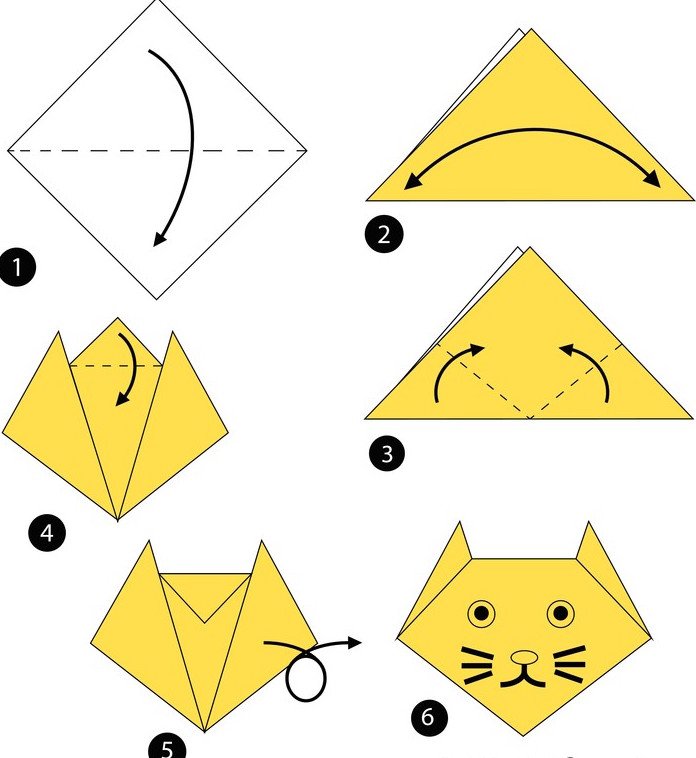 